Обращение об антисанитарном содержании квартиры в МКУ  по ул.Мирной ,д.1. рассмотрено комиссионно. Владельцу разъяснены  требования к содержании. квартиры  в МКД. Порядок наведен.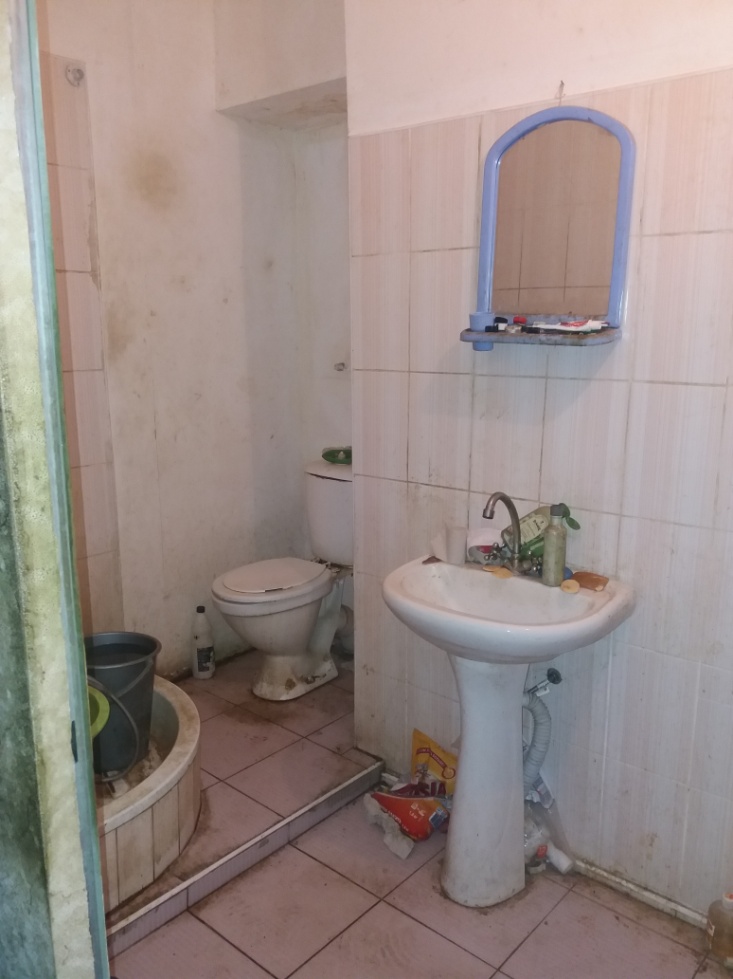 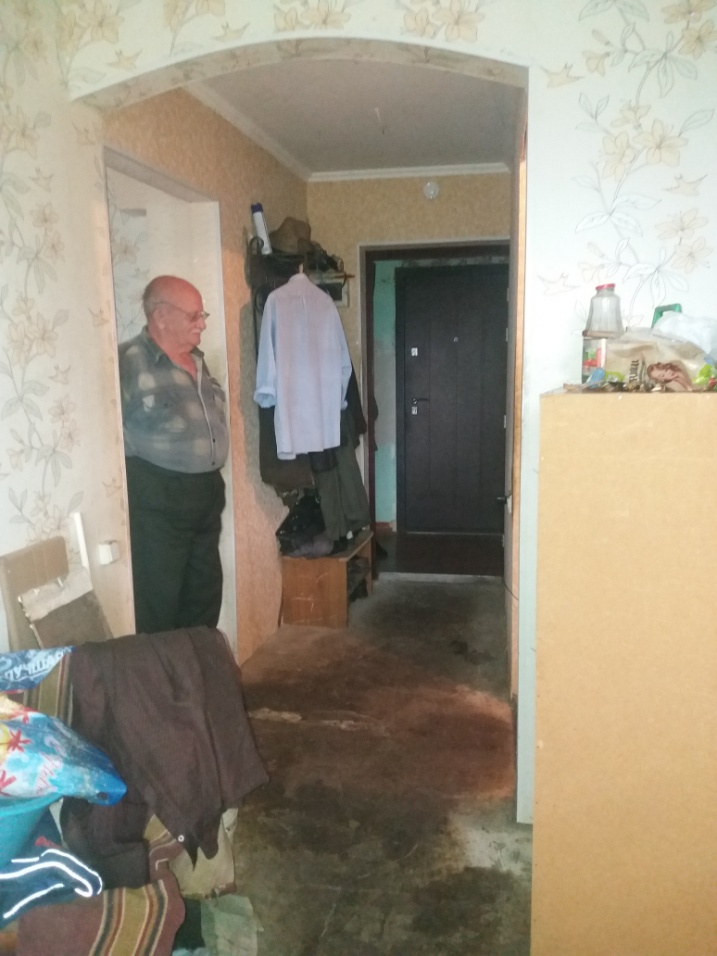 